МБОУ «Темниковская средняя общеобразовательная школа имени Героя                                                                                                             Советского Союза А.И. Семикова»                                                                                 «Утверждаю»                                                          Директор школы                      Г.С. Пиксина                                                                    «      »                           2023г.                                             ПРОГРАММА       ЛЕТНИЙ ОЗДОРОВИТЕЛЬНЫЙ ЛАГЕРЬ «ЮНАРМИЯ»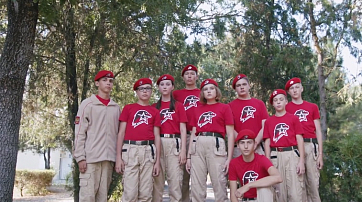                                                         2023г.                                                 СодержаниеПаспорт программы «Юнармия-2023»Программа деятельности летнего оздоровительного лагеря «Юнармия-2023» с дневным пребыванием  юнармейского направленияСроки проведенияс 1 июня по 21 июня 2023года.Цель программыСоздать оптимальные условия, обеспечивающие полноценный отдых детей и их оздоровление; вызвать интерес у подрастающего поколения к географии и истории России, родного края, ее народов и героев, подготовка к Республиканскому финалу «Движение юных патриотов».Задачи1. Способствовать ознакомлению участников лагеря с духовным наследием своей малой Родины; совершенствованию военно-патриотического воспитания2.Организовать систему мероприятий по сохранению и укреплению здоровья, способствовать укреплению навыков к здоровому образу жизни;3. Обеспечить максимально высокую степень развития личности в рамках летнего лагеря средствами информационных технологий.4.Ориентировать личность на самовоспитание, саморазвитие, самореализацию.5.Создать полноценные условия для подготовки команды  к участию в Республиканских соревнованиях «Движение юных патриотов». Краткое содержание программыПрограмма содержит:пакет нормативно-правовых документов;план - мероприятий, реализующие Программу;ожидаемые результаты;условия реализации;Ожидаемый результатразвитие чувства патриотизма и уважение к родной природе;воспитание чувство верности к конституционному и воинскому долгу;развитие у детей любви к занятиям физкультурой и спортом, обеспечение непрерывности процесса обучения и воспитания;развитие творческих способностей, инициативы и активности ребёнка;обеспечение безопасности жизни и здоровья детей и подростков в ходе реализации программы; отсутствие случаев детского дорожно-транспортного травматизма;увеличение процента охвата обучающихся «группы риска» организованными формами занятости;сведение до минимума возможности совершения детьми правонарушений в летний период;Название организацииМБОУ «Темниковская СОШ имени Героя Советского Союза А.И. Семикова»Почтовый адрес учреждения, телефон431220, Российская Федерация, Республика Мордовия, г.Темников, ул. Интернатская -4. Адрес электронной почты: temn2@mail.ruФИО руководителя учрежденияПиксина Г.С., директор МБОУ «ТСОШ имени Героя Советского Союза А.И.Семикова»тел: 89876843164Акчурин Ш.З..,учитель физкультуры и ОБЖ , начальник лагеряТел: 8.927 1706721            Сметнёв Юрий Александрович, учитель истории и обществознания                                                       Тел: 8.927 1839588            Богородитская Т.А., учитель географии                                                       Тел: 8.952 0750755Финансовое обеспечение программыМБОУ «ТСОШ имени Героя Советского Союза А.И.Семикова» спонсорские средства, средства  родителей.Пояснительная запискаКто любит своё Отечество, тот подаетлучший пример любви к человечеству»А. СуворовНаучно - теоретическое обоснование,актуальность и новизна программыЛетние каникулы составляют значительную часть свободного времени детей. Этот период как нельзя более благоприятен для развития их творческого потенциала, совершенствования личностных возможностей, приобщения к ценностям культуры, создания системы гражданско-патриотического воспитания.Именно в летний период многие дети проживают самостоятельную жизнь. Поэтому, планируя отдых в пришкольном лагере нужно отличить его от школьных уроков и нравоучений. Это время прожить нужно так, чтобы всем: и детям и тем, кто будет организовывать отдых, было очень здорово. Окунуть в поток игр, развлечений, свободы в выборе занятий, снятия накопившегося за год напряжения, восстановления здоровья. Это период свободного общения детей.Актуальностью и значимостью программы в юнармейском направлении деятельности  лагерной смены в соответствии с решением Министра Обороны Российской Федерации от 25.12.2017г. Что такое Юнармия?Юнармия — всероссийское военно-патриотическое общественное движение, созданное 29 октября 2015 годаПо инициативе Министра обороны Российской Федерации С. К. Шойгу, 29 октября 2015 года Президент Российской Федерации В. В. Путин подписал указ о создании Общероссийской общественно-государственной детско-юношеской организации «Российское движение школьников».Родина начинается с наших детей. Сегодняшние дети и молодежь – будущее нашей страны и всего мира. Им предстоит жить и быть творцами ХХI века. Сегодня как никогда остро актуализировались проблемы нового века, решение которых будет зависть от нас. Мы твёрдо уверены в том, что именно от детей зависит будущее нашей страны, поэтому в рамках программы уделяем внимание всестороннему развитию личности юного патриота.Программа универсальна, так как может использоваться для работы с детьми из различных социальных групп, разного возраста, уровня развития и состояния здоровья.В летний лагерь предполагается зачислять детей в возрасте от 14 до 16 лет. Таким образом, на базе школы образуется временный разновозрастной коллектив, который для удобства управления делится на первичные одновозрастные коллективы.Фундаменальная  деятельность лагеря дневного пребывания «Юнармия-2023» направлена на развитие личности ребенка и включение его в разнообразие человеческих отношений и межличностное общение со сверстниками.Детский оздоровительный лагерь – это место, где может быть очень эффективно построена педагогическая работа по самоопределению личности ребенка через включение его в творческую деятельность.Главным направлением в работе воспитателе является педагогическая поддержка и помощь в индивидуальном развитии ребенка. В систему педагогической поддержки включается и психологическая, и социальная, и оздоровительная поддержка – поскольку все они интегрируются. Особенно необходима эта помощь детям из малообеспеченных семей, не имеющим возможности выехать из города.Создание комфортной психологической среды   для каждого ребенка предполагает помощь в обретении внутренней свободы, раскованности в проявлении своих эмоций.Организация творческого пространства дает возможность реализовать свои способности, либо определиться в каком – либо направлении деятельности.Программа летнего оздоровительного лагеря, прежде всего, направлена на укрепление здоровья, воспитание морально-волевых качеств и чувства коллективизма отдыхающих. В ней уделено внимание профилактике правонарушений среди детей «группы риска», бродяжничества, профилактике сколиоза, плоскостопия, развитию координации движений, правильной осанки отдыхающих.Находясь в лагере дневного пребывания, дети ежедневно включаются в оздоровительный процесс, для которого характерны: упорядоченный ритм жизни,  закаливание, поддержка мышечного и эмоционального тонуса. Результатом осуществления оздоровительного направления является формирование потребности в здоровом образе жизни.В основу концепции программы входят следующие   нормативно-правовые документы:
1. Конвенция о правах ребенка, ООН, 1991г.Всемирная Декларация об обеспечении выживания, защиты и развития детей 30.09.1990г.Указ Президента Российской Федерации от 29 октября 2015 года № 536 "О создании Общероссийской общественно-государственной детско-юношеской организации "Российское движение школьников"Указ Президента Российской Федерации № 761 от 1 июня 2012г « О национальной стратегии действий в интересах детей на 2012-2017 годы»Указ Президента Российской Федерации от 07.05.2012 №597 « О мерах по реализации государственной социальной политики»Федеральный Закон от 24.07.1998№124 ФЗ «Об основных гарантиях прав ребёнка в РФ».Федеральный Закон от 06.10.1999 №184-ФЗ «Об общих принципах организации законодательных (представительных) и исполнительных органов государственной власти субъектов Российской Федерации»Приказ ОО АНМР от 12.04.13. №121 «Об укреплении здоровья детей и подростков, создание условий для полноценного отдыха»Положение о лагере дневного пребывания.Правила внутреннего распорядка лагеря дневного пребыванияПравила по технике безопасности, пожарной безопасности.Рекомендации по профилактике детского травматизма, предупреждению несчастных случаев с детьми в школьном оздоровительном лагере.Инструкции по организации и проведению туристических походов и экскурсий.Приказы Отдела образования Темниковского района.План профилактических мероприятийДолжностные инструкции работников.Санитарные правила о прохождении медицинского осмотра.Договор о взаимоотношениях образовательного учреждения с родителями на пользование услугами пришкольного летнего лагеряЗаявления от родителей.Правила регистрации детей при поступлении и выбытии.Акт приемки лагеря.План работы.Программа деятельности  лагеря  «Юнармия-2023» опирается на следующие принципы:принцип историзма и культуросообразности, предполагающий развитие воспитания в соответствии с отечественными историко-культурными традициями, ценностями и нормами национальной культуры;принцип гуманизации воспитательного процесса, формирование у детей гуманистического отношения к истории своей страны, объектам культуры, природе, людям и к себе; Через идею гуманного подхода к ребенку, родителям, сотрудникам лагеря необходимо психологическое переосмысление всех основных компонентов педагогического процесса.Принцип демократичности: участие всех детей и подростков в программе развития творческих способностей.Принцип дифференциации воспитания: дифференциация в рамках летнего оздоровительного лагеря предполагает:- отбор содержания, форм и методов воспитания в соотношении с индивидуально-психологическими особенностями детей;- создание возможности переключения с одного вида деятельности на другой в рамках смены (дня);- взаимосвязь всех мероприятий в рамках тематики дня;- активное участие детей во всех видах деятельности.Принцип творческой индивидуальности: творческая индивидуальность – это характеристика личности, которая в самой полной мере реализует, развивает свой творческий потенциал.Принцип максимизации ресурсов: в ходе подготовки и реализации программы будут использованы все возможности (материально-технические, кадровые, финансовые, психолого-педагогические и др.) для наиболее успешного (оптимального) решения поставленных задач.Ориентиром в патриотическом воспитании детей в период детства становятся: встреча с интересными людьми, экскурсия, детская игра, проектно- поисковая деятельность взрослых с детьми, художественно – литературное творчество, общение, творчески – продуктивная деятельность, средства эстетического воспитания.Сроки реализации программы: с 01 июня по 21 июня 2023 г.Организаторы программы:- заместитель директора по ВР;Участники программы:- воспитатели смены (учителя школы)- социальные партнеры школы;- обучающиеся  МБОУ «ТСОШ имени Героя Советского Союза А.И.Семикова» от 14 до 16 лет;- дети из семей, находящихся в трудной жизненной ситуации;- дети различных учетных категорий;- дети с творческой, спортивной, лидерской и интеллектуальной одаренностью.Всего в школе обучается  _________чел.Количество участников программы  – 20 человекаЦель и задачи программыЦель программы: создание оптимальных условий, обеспечивающих полноценный отдых детей, их оздоровление, вызвать интерес у подрастающего поколения к географии и истории России, родного края, ее народов и героев.Для достижения поставленной цели необходимо решить ряд следующих задач:организовать систему мероприятий по сохранению и укреплению здоровья, способствовать укреплению навыков к здоровому образу жизни;способствовать ознакомлению участников лагеря с духовным наследием своей малой Родины;  совершенствованию военно-патриотического воспитания;обеспечить максимально высокую степень развития личности в рамках летнего лагеря средствами информационных технологий;ориентировать личность на самовоспитание, саморазвитие, самореализацию;создать условия для развития координированности и коммуникативности детского коллектива – через творческую, самостоятельную, объединяющую деятельность детей в смешанных группах через самоуправление. Создать полноценные условия для подготовки команды  к участию в Республиканских соревнованиях «Движение юных патриотов».Содержание программы.Основная идея программы смены - предоставление возможностей для раскрытия творческих способностей ребенка, создание условий для самореализации потенциала детей и подростков в результате общественно полезной деятельности, уважение к военной силе России.Программа летнего оздоровительного лагеря  «Юнармия-2023» - это непрерывный поиск вариантов, позволяющих ребенку расширить как пространство внешнего взаимодействия в среде детского оздоровительного лагеря, так и раздвинуть границы пространства собственного мироощущения. Взрослому, педагогу - понять и яснее увидеть проблемы детей сегодняшнего дня и помочь каждому ребенку – участнику программы в решении его проблем. Чтобы сформировать свое ценностно – смысловое пространство ребенок должен жить в мире общечеловеческих ценностей, таких как: Добро и Справедливость, Честность и Порядочность, Патриотизм и Гражданственность, Любовь к Родине и Любовь к своей Семье, Мир и Культура и многих других. И здесь на помощь приходит игра – универсальное педагогическое средство.Сюжетная линия определяется конкретным педагогическим авторским замыслом - смена проходит в рамках создания нетрадиционного метода тематической игры –юнармейский  календарь. Ребята каждый день должны переворачивать лист календаря, тем самым узнавать, тему и распорядок дня. Смена представляется в виде юнармейского отряда. В летнем лагере на 21 день  отряд выбирает свое название, девиз, символику и атрибутику, которая обсуждается, выбирается и изготавливается детьми.  Команда имеет своё символическое отличие. Знак  отличия– футболки юнармецевОтряд выбирает  командира, ведёт «Боевой листок», назначает дежурных.Взрослые и дети – состав юнармейцевОтряд выбирает командира, который входит в состав штаба «Военного гарнизона Юнармейца» (орган самоуправления).Воспитатели и вожатые являются руководителями или организаторами юнармейского Календаря. Так как ни один из дней не проходит без встреч с интересными людьми, то на протяжении всей игры предусмотрены встречи с представителями различных структур городка  и района: (Ветеранами боевых действий, детьми-войны ВО войны, сотрудниками ГИБДД, пожарной части,   ,городской библиотекой, ГДО, краеведческим  музеем и т.д.)Структура самоуправления. Детское самоуправление в отряде – форма организации жизнедеятельности коллектива, обеспечивающая развитие у детей самостоятельности в принятии и реализации решения для достижения групповых целей. Когда сами дети определяют проблему, ищут пути её решения, принимают решение, организовывают для его реализации – мы можем говорить о детском самоуправлении. В лагере действуют постоянные и временные, высшие и исполнительные органы самоуправления.Сбор – это высший орган самоуправления в коллективе. Главное его назначение: обсуждение вопросов жизни коллектива, проблем, которые возникают в организации деятельности детей. Результат сбора – конкретные решения, направленные на положительные преобразования в отряде, лагере.Юнармейская игра - календарь проходит по дням событий:КАЛЕНДАРНО-ТЕМАТИЧЕСКИЙ ПЛАНосновных мероприятий     школьного юнармейского лагеря с дневным пребыванием детей «ЮНАРМИЯ-2023»Возраст  14-16лет1ДЕНЬ1 июня 2022г., 2день2 июня 2022г., 3день3 июня 2022г., 4день4 июня 2022г., 5день5 июня 2022г., 6день6 июня 2022г., 7день7 июня 2022г., 8день8 июня 2022г., 9день  9 июня 2022г., 10день10 июня 2022г., 11день11 июня 2022г., 12день12 июня 2022г., 13день13 июня 2022г., 14день14 июня 2022г., 15день15 июня 2022г., 16день                                                                16 июня 2022г., 17день17 июня 2022г., 18день18 июня 2022г., 19день19 июня 2022г., 20день20 июня 2022г., 21день21 июня 2022г., Организация взаимодействия летнего оздоровительного лагеря с дневным пребыванием детей с социумом г. ТемниковВзаимодействие и сотрудничествоОтдых детей и подростков организован во взаимодействии со следующими учреждениями:Центр детского творчества г. Темников;Детская городская библиотека г Темников;ДЮСШ г. ТемниковЦентр молодёжной политики г.Темников;Краеведческий музей;Отделение ГИБДДОтделение пожарной части;Отделения  Юнармии Темниковского района         Ожидаемые результаты работы лагеря:В результате реализации программы ее участники получат определенные знания, умения, навыки работы в органах детского самоуправления, социальной деятельности, познакомятся с культурными традициями народов и народностей Российской Федерации. Дети будут привлечены к оздоровительным, экскурсионным, спортивным, творческим мероприятиям, и результатом этих занятий будет улучшение их эмоционально-физического состояния. Участие в программе благотворно скажется на духовном и интеллектуальном развитии детей. Они увидят всю красоту и неповторимость своей малой родины, познакомятся с ее историей и природой осознают необходимость бережного отношение к окружающему нас миру и сообществу людей, проживающих в нем.Организаторы и разработчики программы ожидают получения эффекта от реализации программы по следующим позициям:Формирование положительного отношения юного гражданина России к самому себе, окружающему миру, другим людям.Формирование у детей и подростков уважения к символам нашего государства.Возможность реализации механизмов мотивации у ребенка к личному развитию, проявлению социальной инициативы.Увеличится количество детей, принимающих участие в физкультурно-оздоровительных и спортивных мероприятиях.Создание условий для адаптации детей к жизни в современном обществе, развитие коммуникативных способность ребенка, умение работать в коллективе.Приобщение подрастающего поколения к здоровому образу жизни; профилактика асоциального поведения детей и подростков. Так же произойдет улучшение качества творческих работ, за счет увеличения количества детей, принимающих участия в творческих конкурсах;Прогнозируемый результат:развитие чувства патриотизма и уважение к родной природе;воспитание чувство верности к конституционному и воинскому долгу;развитие у детей любви к занятиям физкультурой и спортом, обеспечение непрерывности процесса обучения и воспитания;развитие творческих способностей, инициативы и активности ребёнка;обеспечение безопасности жизни и здоровья детей и подростков в ходе реализации программы; отсутствие случаев детского дорожно-транспортного травматизма;увеличение процента охвата обучающихся «группы риска» организованными формами занятости;сведение до минимума возможности совершения детьми правонарушений в летний период;Результативность реализации программы измеряется:1) степенью укрепления и оздоровления детей;2) созданием атмосферы сотрудничества и взаимодействия;3) уровнем удовлетворенности обучающихся и родителей;4) улучшением отношений в среде подростков, устранением негативных проявлений, искоренением вредных привычек;5) созданием необходимых условий для оздоровления, отдыха и рационального использования каникулярного времени у детей, формированием у них общей культуры и навыков здорового образа жизни, экологической культуры;6) отсутствием правонарушений и преступлений в летний период.Список литературы Г. Беликов «Занимательное путешествие»Капустина Ю. «Детям до шестнадцати вход разрешён», Ярославль, 2004г.Лобачёва В.И. «Загородный летний лагерь», Москва, 2006 г.Оздоровительно-образовательная программа выездного туристического лагеря. Авторы-разработчики: А.Г. Евтушенко, И.В. Стороженко. Г.Пятигорск.Летний отдых: идея – проект – воплощение: из опыта работы детских оздоровительно-образовательных  центров (лагерей) Нижегородской области. – Н.Новгород : Педагогические технологии, 2002.0 летнем отдыхе и не только. Сборник / Под ред. Ю.П. Кудинова. М: НИИ семьи, 1997Позывные лета: Калейдоскоп летнего отдыха. - М.: Илекса, Ставрополь: Сервис школа, 2000.Проектирование летнего отдыха детей. Сборник. Н.Н., НГЦ , 2000 .Слуцкая Н.Б. Нескучные каникулы, Ростов-на-Дону, 2004г.Титов С.В. Ура, каникулы! – М.: 2002г.Федорова М.З., Кучменко В.С., Воронина Г.А. Экология человека: Культура здоровья.- М .:Вентана -Граф, 2006« Интересные каникулы!» сборник программ и сценариев . Москва, 2013г.ВремяСодержание занятийОтветственныйМесто проведения8.00-8.15Сбор детей.ВоспитательПришкольный участок8.15-8.30Зарядка.Учитель Ф.К.Школьная площадка8.30-8.45Линейка. Открытие летнего лагеря.Начальник лагеряПришкольный участок8.45-9.30Завтрак.Начальник лагерястоловая9.30-11.30Инструктаж по правилам поведения и требования безопасности. .Строевая подготовка.Учитель             ОБЖШкольная площадка11.30-12.30Веселые старты.Учитель Ф.К.Школьная площадка12.30-13.30Обед.Начальник лагеряСтоловая13.30-13.45Линейка по итогам дня.Начальник лагеряПришкольный участок14.00Уход домой.ВоспитательВремяСодержание занятийОтветственныйМесто проведения8.00-8.15Сбор детей.ВоспитательПришкольный участок8.15-8.30Зарядка.Учитель Ф.К.Школьная площадка8.30-8.45Линейка. Начальник лагеряПришкольный участок8.45-9.30Завтрак.Начальник лагерястоловая9.30-11.30Огневая подготовка. Стрельба из пневматической винтовкти.Учитель           ОБЖСпортивный зал11.30-12.30Развитие силы. Подтягивание на перекладине.Учитель Ф.К.Школьная площадка12.30-13.30Обед.Начальник лагеряСтоловая13.30-13.45Линейка по итогам дня.Начальник лагеряПришкольный участок14.00Уход домой.ВоспитательВремяСодержание занятийОтветственныйМесто проведения8.00-8.15Сбор детей.ВоспитательПришкольный участок8.15-8.30Зарядка.Учитель Ф.К.Школьная площадка8.30-8.45Линейка.Начальник лагеряПришкольный участок8.45-9.30Завтрак.Начальник лагерястоловая9.30-11.30Огневая подготовка. Неполная разборка, сборка автомата АК-74.Учитель            ОБЖСпортивный зал11.30-12.30Развитие скоростно-силовых качеств. Бег на короткие дистанции(60м)Учитель Ф.К.Школьная площадка12.30-13.30Обед.Начальник лагеряСтоловая13.30-13.45Линейка по итогам дня.Начальник лагеряПришкольный участок14.00Уход домой.ВоспитательВремяСодержание занятийОтветственныйМесто проведения8.00-8.15Сбор детей.ВоспитательПришкольный участок8.15-8.30Зарядка.Учитель Ф.К.Школьная площадка8.30-8.45Линейка.Начальник лагеряПришкольный участок8.45-9.30Завтрак.Начальник лагерястоловая9.30-11.30Хим. Подготовка. Одевание противогаза и ОЗК.Учитель            ОБЖСпортивный зал11.30-12.30Кроссовая подготовка. Бег на средние дистанции.Учитель Ф.К.Школьная площадка12.30-13.30Обед.Начальник лагеряСтоловая13.30-13.45Линейка по итогам дня.Начальник лагеряПришкольный участок14.00Уход домой.ВоспитательВремяСодержание занятийОтветственныйМесто проведения8.00-8.15Сбор детей.ВоспитательПришкольный участок8.15-8.30Зарядка.Учитель Ф.К.Школьная площадка8.30-8.45Линейка. Начальник лагеряПришкольный участок8.45-9.30Завтрак.Начальник лагерястоловая9.30-12.30                 Поход в музей.Начальник лагеря ВоспитательКраеведческий музей12.30-13.30Обед.Начальник лагеряСтоловая13.30-13.45Линейка по итогам дня.Начальник лагеряПришкольный участок14.00Уход домой.ВоспитательВремяСодержание занятийОтветственныйМесто проведения8.00-8.15Сбор детей.ВоспитательПришкольный участок8.15-8.30Зарядка.Учитель Ф.К.Школьная площадка8.30-8.45Линейка. Начальник лагеряПришкольный участок8.45-9.30Завтрак.Начальник лагерястоловая9.30-11.30Медицинская подготовка. Оказание первой мед. помощи пострадавшему.МедсестраКласс11.30-12.30Развитие силы. Метание гранаты.Учитель Ф.К.Школьная площадка12.30-13.30Обед.Начальник лагеряСтоловая13.30-13.45Линейка по итогам дня.Начальник лагеряПришкольный участок14.00Уход домой.ВоспитательВремяСодержание занятийОтветственныйМесто проведения8.00-8.15Сбор детей.ВоспитательПришкольный участок8.15-8.30Зарядка.Учитель Ф.К.Школьная площадка8.30-8.45Линейка. Начальник лагеряПришкольный участок8.45-9.30Завтрак.Начальник лагерястоловая9.30-11.30Правила Дорожного Движения. Викторина.Инспектор ГАИКласс11.30-12.30Спортивные игры.Учитель Ф.К.Школьная площадка12.30-13.30Обед.Начальник лагеряСтоловая13.30-13.45Линейка по итогам дня.Начальник лагеряПришкольный участок14.00Уход домой.ВоспитательВремяСодержание занятийОтветственныйМесто проведения8.00-8.15Сбор детей.ВоспитательПришкольный участок8.15-8.30Зарядка.Учитель Ф.К.Школьная площадка8.30-8.45Линейка.Начальник лагеряПришкольный участок8.45-9.30Завтрак.Начальник лагерястоловая9.30-11.30Туристическая полоса. Установка палатки, одевание снаряжения, завязывание узлов, прохождение маршрута.Учитель            ОБЖ и Ф.К.Школьная площадка11.30-12.30Развитие скоростно-силовых качеств. Челночный бег 3х10м.Учитель Ф.К.Школьная площадка12.30-13.30Обед.Начальник лагеряСтоловая13.30-13.45Линейка по итогам дня.Начальник лагеряПришкольный участок14.00Уход домой.ВоспитательВремяСодержание занятийОтветственныйМесто проведения8.00-8.15Сбор детей.ВоспитательПришкольный участок8.15-8.30Зарядка.Учитель Ф.К.Школьная площадка8.30-8.45Линейка. Начальник лагеряПришкольный участок8.45-9.30Завтрак.Начальник лагерястоловая9.30-11.30Пожарная подготовка.Эстафета.Учитель            ОБЖШкольная площадка11.30-12.30Развитие выносливости. Бег на длинные дистанции.Учитель Ф.К.Школьная площадка12.30-13.30Обед.Начальник лагеряСтоловая13.30-13.45Линейка по итогам дня.Начальник лагеряПришкольный участок14.00Уход домой.ВоспитательВремяСодержание занятийОтветственныйМесто проведения8.00-8.15Сбор детей.ВоспитательПришкольный участок8.15-8.30Зарядка.Учитель Ф.К.Школьная площадка8.30-8.45Линейка. Начальник лагеряПришкольный участок8.45-9.30Завтрак.Начальник лагерястоловая9.30-11.30Плавание, гребля на лодках, викторина ОСВОДУчитель            ОБЖ и Ф.К.Городской пляж11.30-12.30Развитие силы. Подтягивание на перекладине.Учитель Ф.К.Школьная площадка12.30-13.30Обед.Начальник лагеряСтоловая13.30-13.45Линейка по итогам дня.Начальник лагеряПришкольный участок14.00Уход домой.ВоспитательВремяСодержание занятийОтветственныйМесто проведения8.00-8.15Сбор детей.ВоспитательПришкольный участок8.15-8.30Зарядка.Учитель Ф.К.Школьная площадка8.30-8.45Линейк.Начальник лагеряПришкольный участок8.45-9.30Завтрак.Начальник лагерястоловая9.30-11.30Страницы истории. Викторина.Учитель историиКласс11.30-12.30Метание гранаты д(500гр), м(700гр).Учитель Ф.К.Школьная площадка12.30-13.30Обед.Начальник лагеряСтоловая13.30-13.45Линейка по итогам дня.Начальник лагеряПришкольный участок14.00Уход домой.ВоспитательВремяСодержание занятийОтветственныйМесто проведения8.00-8.15Сбор детей.ВоспитательПришкольный участок8.15-8.30Зарядка.Учитель Ф.К.Школьная площадка8.30-8.45Линейка. Начальник лагеряПришкольный участок8.45-9.30Завтрак.Начальник лагерястоловая9.30-12.30Экскурсия. Поездка в Мордовский государственный заповедник.Начальник лагеряВоспитательЗаповедник им. П.Г.Смидовича12.30-13.30Обед.Начальник лагеряСтоловая13.30-13.45Линейка по итогам дня.Начальник лагеряПришкольный участок14.00Уход домой.ВоспитательВремяСодержание занятийОтветственныйМесто проведения8.00-8.15Сбор детей.ВоспитательПришкольный участок8.15-8.30Зарядка.Учитель Ф.К.Школьная площадка8.30-8.45Линейка. Начальник лагеряПришкольный участок8.45-9.30Завтрак.Начальник лагерястоловая9.30-11.30Огневая подготовка. Стрельба из пневматической винтовкти.Учитель            ОБЖСпортивный зал11.30-12.30Спортивные эстафеты с мячами.Учитель Ф.К.Школьная площадка12.30-13.30Обед.Начальник лагеряСтоловая13.30-13.45Линейка по итогам дня.Начальник лагеряПришкольный участок14.00Уход домой.ВоспитательВремяСодержание занятийОтветственныйМесто проведения8.00-8.15Сбор детей.ВоспитательПришкольный участок8.15-8.30Зарядка.Учитель Ф.К.Школьная площадка8.30-8.45Линейка.Начальник лагеряПришкольный участок8.45-9.30Завтрак.Начальник лагерястоловая9.30-11.30Строевая подготовкаУчитель            ОБЖШкольная площадка11.30-12.30Подвижные игры.Учитель Ф.К.Школьная площадка12.30-13.30Обед.Начальник лагеряСтоловая13.30-13.45Линейка по итогам дня.Начальник лагеряПришкольный участок14.00Уход домой.ВоспитательВремяСодержание занятийОтветственныйМесто проведения8.00-8.15Сбор детей.ВоспитательПришкольный участок8.15-8.30Зарядка.Учитель Ф.К.Школьная площадка8.30-8.45Линейка. Начальник лагеряПришкольный участок8.45-9.30Завтрак.Начальник лагерястоловая9.30-11.30Огневая подготовка. Неполная разборка, сборка автомата АК-74.Учитель            ОБЖСпортивный зал11.30-12.30Бег на короткие дистанции 60м.Учитель Ф.К.Школьная площадка12.30-13.30Обед.Начальник лагеряСтоловая13.30-13.45Линейка по итогам дня.Начальник лагеряПришкольный участок14.00Уход домой.ВоспитательВремяСодержание занятийОтветственныйМесто проведения8.00-8.15Сбор детей.ВоспитательПришкольный участок8.15-8.30Зарядка.Учитель Ф.К.Школьная площадка8.30-8.45Линейка. Начальник лагеряПришкольный участок8.45-9.30Завтрак.Начальник лагерястоловая9.30-11.30Хим. Подготовка. Одевание противогаза и ОЗК.Учитель            ОБЖСпортивный зал11.30-12.30Кроссовая подготовка бег 2000м.Учитель Ф.К.Школьная площадка12.30-13.30Обед.Начальник лагеряСтоловая13.30-13.45Линейка по итогам дня.Начальник лагеряПришкольный участок14.00Уход домой.ВоспитательВремяСодержание занятийОтветственныйМесто проведения8.00-8.15Сбор детей.ВоспитательПришкольный участок8.15-8.30Зарядка.Учитель Ф.К.Школьная площадка8.30-8.45Линейка. Начальник лагеряПришкольный участок8.45-9.30Завтрак.Начальник лагерястоловая9.30-11.30Пожарная подготовка. Эстафета.Учитель            ОБЖШкольная площадка11.30-12.30Развитие силовых качеств.Учитель Ф.К.Школьная площадка12.30-13.30Обед.Начальник лагеряСтоловая13.30-13.45Линейка по итогам дня.Начальник лагеряПришкольный участок14.00Уход домой.ВоспитательВремяСодержание занятийОтветственныйМесто проведения8.00-8.15Сбор детей.ВоспитательПришкольный участок8.15-8.30Зарядка.Учитель Ф.К.Школьная площадка8.30-8.45Линейка. Начальник лагеряПришкольный участок8.45-9.30Завтрак.Начальник лагерястоловая9.30-11.30Огневая подготовка. Стрельба из пневматической винтовкти.Учитель            ОБЖСпортивный зал11.30-12.30Метание гранаты на дальность.Учитель Ф.К.Школьная площадка12.30-13.30Обед.Начальник лагеряСтоловая13.30-13.45Линейка по итогам дня.Начальник лагеряПришкольный участок14.00Уход домой.ВоспитательВремяСодержание занятийОтветственныйМесто проведения8.00-8.15Сбор детей.ВоспитательПришкольный участок8.15-8.30Зарядка.Учитель Ф.К.Школьная площадка8.30-8.45Линейка.Начальник лагеряПришкольный участок8.45-9.30Завтрак.Начальник лагерястоловая9.30-12.30Поход. Санаксарский монастырьНачальник лагеря, воспитательСанаксарский монастырь12.30-13.30Обед.Начальник лагеряСтоловая13.30-13.45Линейка по итогам дня.Начальник лагеряПришкольный участок14.00Уход домой.ВоспитательВремяСодержание занятийОтветственныйМесто проведения8.00-8.15Сбор детей.ВоспитательПришкольный участок8.15-8.30Зарядка.Учитель Ф.К.Школьная площадка8.30-8.45Линейка.Начальник лагеряПришкольный участок8.45-9.30Завтрак.Начальник лагерястоловая9.30-11.30Огневая подготовка. Неполная разборка, сборка автомата АК-74Учитель            ОБЖСпортивный зал11.30-12.30Спортивные игры.Учитель Ф.К.Школьная площадка12.30-13.30Обед.Начальник лагеряСтоловая13.30-13.45Линейка по итогам дня.Начальник лагеряПришкольный участок14.00Уход домой.ВоспитательВремяСодержание занятийОтветственныйМесто проведения8.00-8.15Сбор детей.ВоспитательПришкольный участок8.15-8.30Зарядка.Учитель Ф.К.Школьная площадка8.30-8.45Линейка. Начальник лагеряПришкольный участок8.45-9.30Завтрак.Начальник лагерястоловая9.30-12.30Спортивный праздник «День здоровья».Начальник лагеряУчитель Ф.К.ВоспитательГородской стадион12.30-13.30Обед.Начальник лагеряСтоловая13.30-13.45Линейка. Закрытие летнего лагеря.Начальник лагеряПришкольный участок14.00Уход домой.Воспитатель